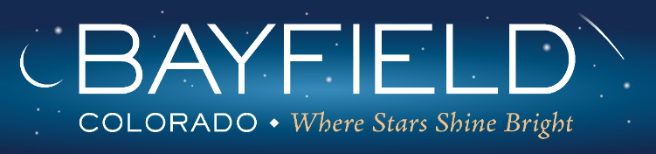 PO Box 80; Bayfield, CO  81122    970-884-95441199 Bayfield Parkway djpacheco@bayfieldgov.org	Bayfield Fourth of July Celebration Vendor Application	The applicant is required to agree by initials to the terms as set below.  __ I understand that this is a first come first serve event and a complete application is expected.  In the event I or my staff are uncooperative with event staff, leave your waste or are non-compliant with the setup time and break down time, I may encounter rejection of application for future events.  __ I agree to comply with set-up before 9:30 a.m. and remain in place until 4:30 p.m.__ I understand that although there will be potable water at Joe Stephenson Park, I will not have direct access to water or electricity. __ I understand that if my unit is using a generator my location will be determined by event staff for the best enjoyment of all. __ I have submitted the application with all required submittals and fees on or before 4pm June 23.__ I have a Bayfield Business License #______________________ __ I will comply with Colorado, La Plata County and Town of Bayfield sales tax collection Form DR  0589Organization Name: _________________________ Website: __________________________Mailing Address, City State and ZIP:_________________________ Telephone: _____________Authorized Contact Name: ______________________ Email: ___________________________On Site Contact Name:  ___________________ On Site Contact Cell number: ______________Vendor Type:    __Food   __Merchandise   __Informational   __Political   __Service   __OtherBrief description of your booth: __________________________________________________In the event I am a food vendor (for profit or non-profit) I have the necessary food license credentials including any required Public Health Order certification as required by San Juan Basin Public Health.   My signature verifies that all information provided is correct to the best of my knowledge in addition to the Waiver and Indemnity Agreement: I hereby release, indemnify, and hold harmless the Town of Bayfield, or any of its employees or volunteers for any loss, damage, or injury resulting from my participation in the Bayfield July 4th Event. Authorized Contact Signature: ________________________________________	Date: _____________Application Due DateJune 30 on or before 4pmWhoWhat12’ booth24’ boothApplication FeeFor-Profit VendorsFood$100$175For-Profit VendorsMerchandise $75$125Insert Who:Information/Political/Service$50$100Non-Profit Food$50$100Non-ProfitMerchandise/Information or Service$25$50